Ruszył plebiscyt Polska Architektura XXL– wybierz najlepszą realizację 2016Wystartowało głosowanie w Plebiscycie Polska Architektura XXL organizowanym przez  Grupę Sztuka Architektury, którego celem jest podsumowanie mijającego roku w polskiej architekturze. Głosowanie potrwa do 28 lutego 2017 r. 20 marca 2017 roku odbędzie się uroczysta gala i wręczenie nagród.W tegorocznym plebiscycie o głosy walczy blisko 150 kandydatów podzielonych na trzy główne kategorie: architektura, wnętrza i krajobraz. Ich prezentacje zebrane w specjalnych formularzach plebiscytowych znaleźć można na stronach głównych wortali:www.sztuka-architektury.pl- pod działem Aktualności
www.sztuka-wnetrza.pl- pod działem Najnowsze
www.sztuka-krajobrazu.pl - pod działem HotWortal sztuka-architektury.pl prezentuje  w plebiscycie Polska Architektura 2016 kandydatów w dwóch kategoriach architektonicznych: funkcja prywatna oraz publiczna. Wśród nominowanych realizacji znajdują się zarówno wielkie inwestycje, jak Centrum Dialogu Przełomy projektu KWK Promes Robert Konieczny czy Q22 autorstwa biura Kuryłowicz&Associates, jak i mniejsze realizacje realizowane, jak Dom podmiejski zaprojektowany przez Magdalenę Tokarską i Piotra Tokarskiego  i osiedle Lea 251 projektu Kita Koral Architekci. 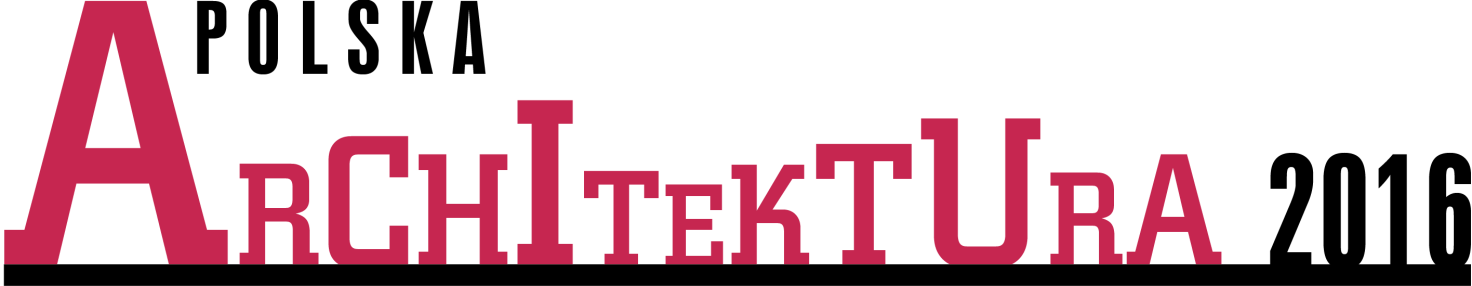 Z kolei wortal sztuka-wnetrza.pl prezentuje w plebiscycie Polskie Wnętrze 2016 najciekawsze realizacje wnętrzarskie. Wśród wnętrz publicznych znajdują się wnętrza hotelu Molo zaprojektowane przez Sikora Wnętrza oraz restauracje Pasta Miasta projektu biura Studio Turbo. Prezentowanych jest także kilkanaście ciekawych aranżacji wnętrz domów i mieszkań. 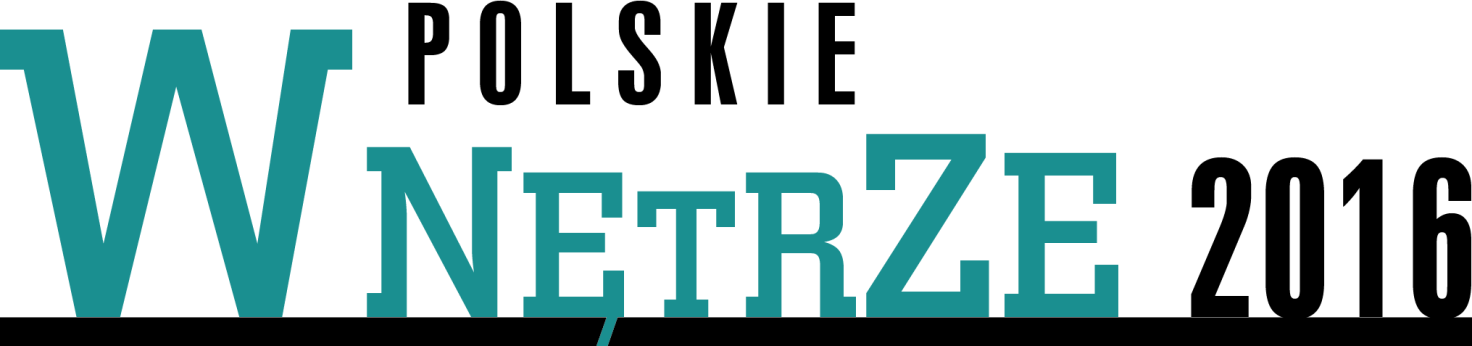 Wortal sztuka-krajobrazu.pl przedstawia z kolei w plebiscycie Polski Krajobraz 2016 realizacje z obszaru architektury krajobrazu w dwóch kategoriach: przestrzeń publiczna oraz ogrody prywatne.  Do plebiscytu zgłoszono m.in. Kapliczkę w Bronowicach projektu MedusaGroup czy The Park – kompleks parków biurowych  autorstwa pracowni APA Wojciechowski Architekci.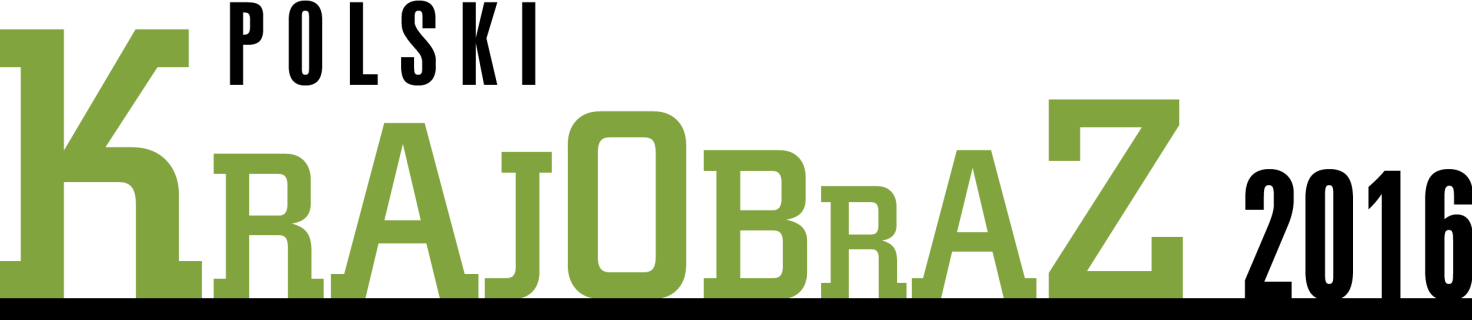 Tradycyjnie już laureaci konkursu wybrani zostaną dwutorowo: będą wśród nich faworyci publiczności głosującej za pośrednictwem internetu oraz zwycięzcy wskazani przez profesjonalne jury złożone z laureatów poprzednich edycji plebiscytu.
Zwycięzcy Plebiscytu Polska Architektura XXL zostaną jak zwykle nagrodzeni specjalnymi dyplomami  wręczanymi podczas uroczystej Gali 20 marca 2017 roku w Centrum Łowicka w Warszawie.  Wszystkie nagrodzone oraz nominowane prace będą można zobaczyć  podczas  cyklu wystaw Plebiscytu Polska Architektura 2016 w całej Polsce. 
Wyniki plebiscytu zostaną ogłoszone na początku marca 2017 r. Czekamy na Państwa propozycje !Partner główny Gali Plebiscytu: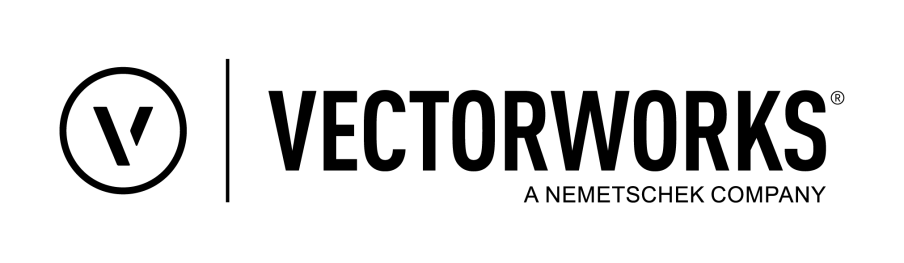 Partnerzy Gali Plebiscytu: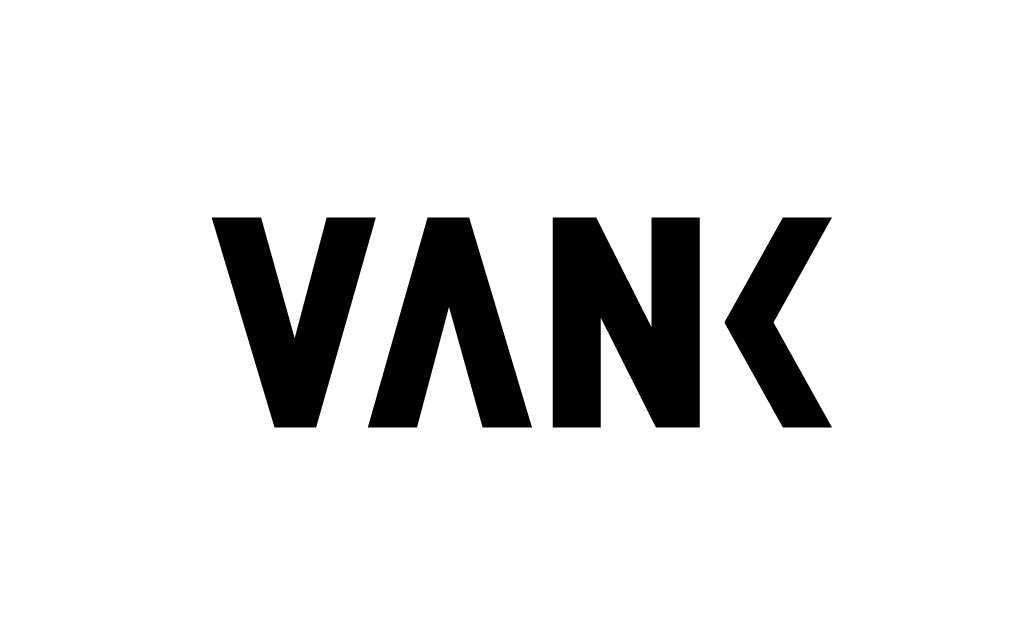 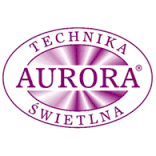 Partnerzy wystaw Polska Architektura 2016: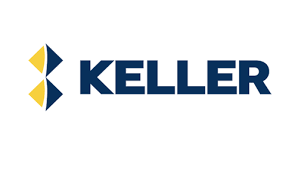 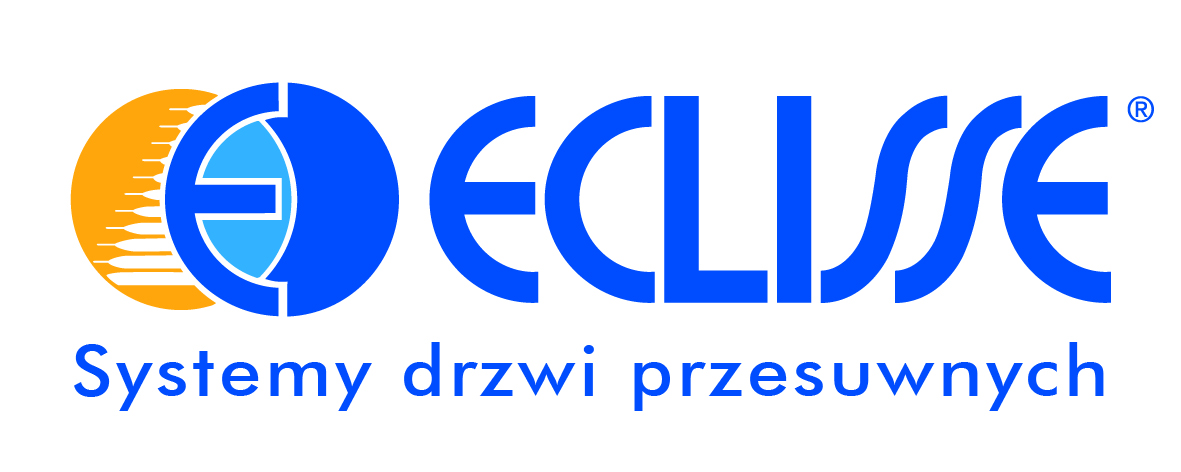 Patroni honorowi: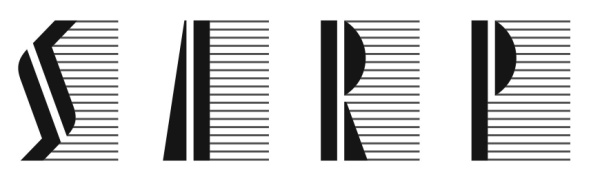 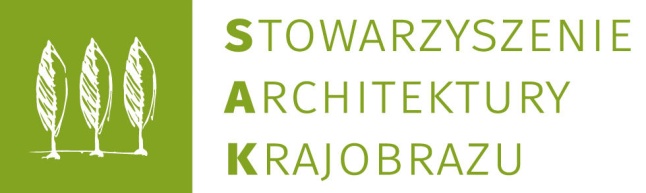 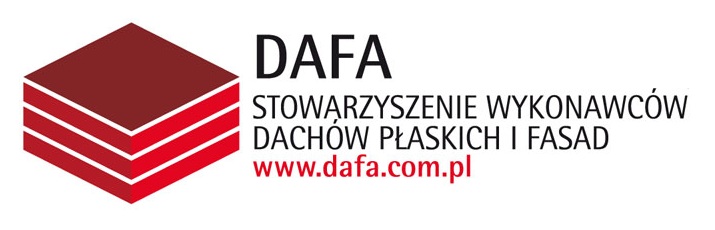 Patroni medialni: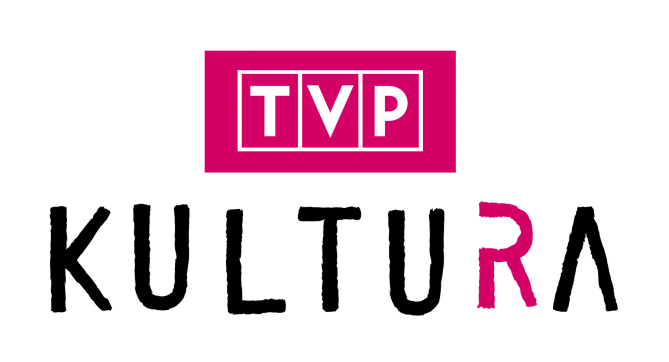 Współpraca redakcyjna: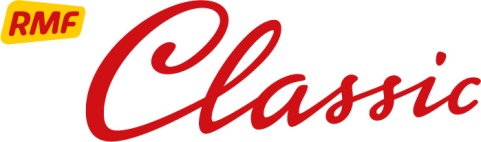 Organizatorem plebiscytu Polska Architektura XXL jest Grupa Sztuka Architektury – grupa wortali tematycznych poświęconych architekturze. Należą do niej wortale sztuka-architektury.pl, sztuka-wnetrza.pl, sztuka-krajonbrazu.pl, e-kwartalnik architektoniczny „Krytyka Architektury” oraz specjalistyczna księgarnia internetowa dla architektów www.ksa24.pl.Kontakt prasowyPolska Architektura 2015 – anna.gajo@sztuka-architektury.plPolskie Wnętrze 2015 – aneta.wojciechowska@sztuka-wnetrza.plPolski Krajobraz 2015 - adam.korpalski@sztuka-krajobrazu.pl